FUNDAÇÃO EDUCACIONAL CLAUDINO FRANCIOCENTRO DE EDUCAÇÃO BÁSICA SÃO JOSÉ                      Roteiro de Estudos 2º ano A Professora Graciele                 Conteúdo Programático 08 a 13 de Junho de 2020Senhores Pais, Os alunos que não participarão das aulas presenciais deverão acompanhar a transmissão ao vivo da aula através do Google Meet, seguindo o Roteiro de Estudos das 7h às 11h. O link será enviado um dia antes no grupo de WhatsApp dos pais.                                                                                                                          Atenciosamente, Equipe PedagógicaOBSERVAÇÃO IMPORTANTE!!!!GRUPO 1- Entrega do Trabalho Avaliativo de Português do 1º Bimestre na sexta-feira, 12/06 – Confecção de um brinquedo de sucata com o auxílio da família (orientado na p. 44 da apostila, solicitado no Roteiro 1 – 02/04).GRUPO 2- Entrega do Trabalho Avaliativo de Português do 1º Bimestre no sábado, 13/06 – Confecção de um brinquedo de sucata com o auxílio da família (orientado na p. 44 da apostila, solicitado no Roteiro 1 – 02/04).Segue anexos de Educação Física e ArtesFUNDAÇÃO EDUCACIONAL CLAUDINO FRANCIO
CENTRO DE EDUCAÇÃO BÁSICA SÃO JOSÉ 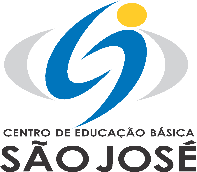 Nome: __________________________________________ Turma: _________ Data: _________Educação Física  -  ATIVIDADE: Caça PalavrasRealização da atividade: Pinte o desenho e encontre o nome dos 5 esportes no caça-palavras abaixo.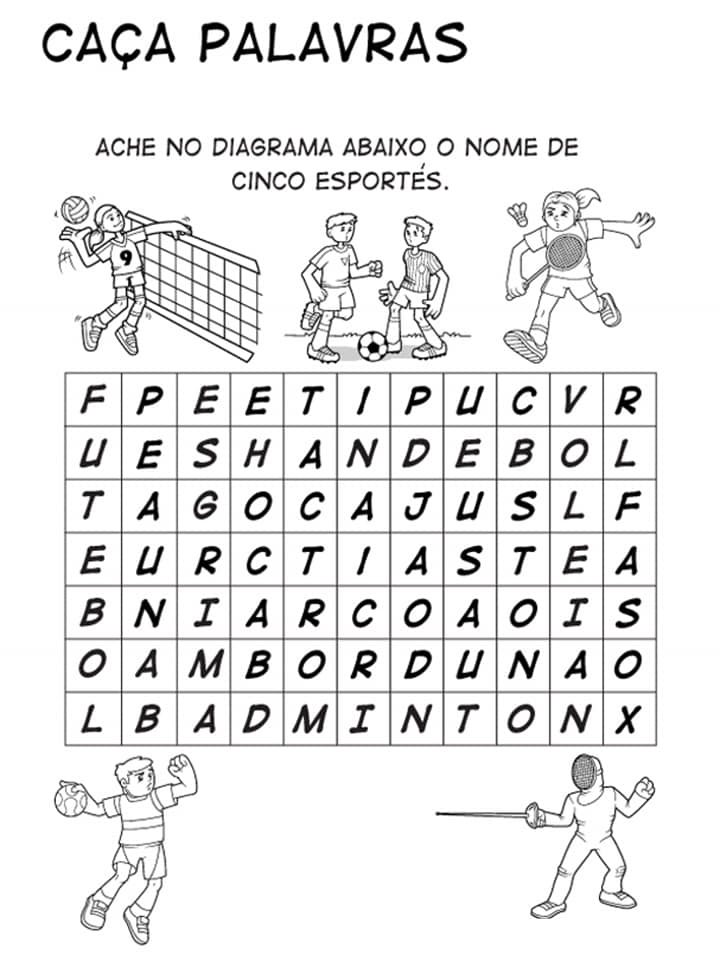 FUNDAÇÃO EDUCACIONAL CLAUDINO FRANCIO
CENTRO DE EDUCAÇÃO BÁSICA SÃO JOSÉ Nome: __________________________________________ Turma: _________ Data: _________Educação Física - ATIVIDADE: YogaMATERIAL:  Dado e imprimir a imagem abaixo.Realização da atividade:  Jogue o dado e faça uma das posturas de acordo com o número que cair.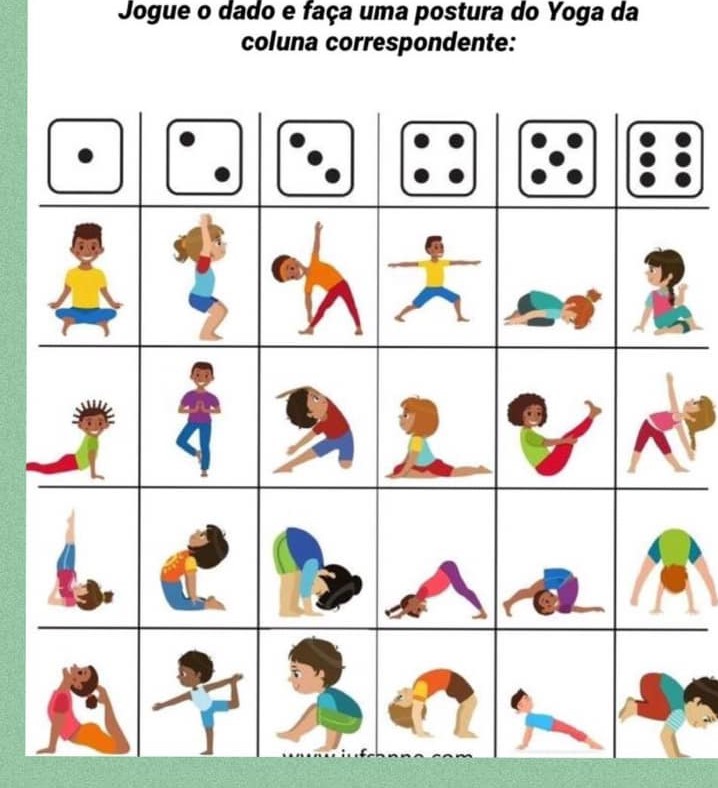 FUNDAÇÃO EDUCACIONAL CLAUDINO FRANCIO
CENTRO DE EDUCAÇÃO BÁSICA SÃO JOSÉ Nome: __________________________________________ Turma: _________ Data: _________Educação Física - ATIVIDADE: Ginástica laboralRealização da atividade:  Realizar os movimentos de acordo com as imagens abaixo, por 20 segundos.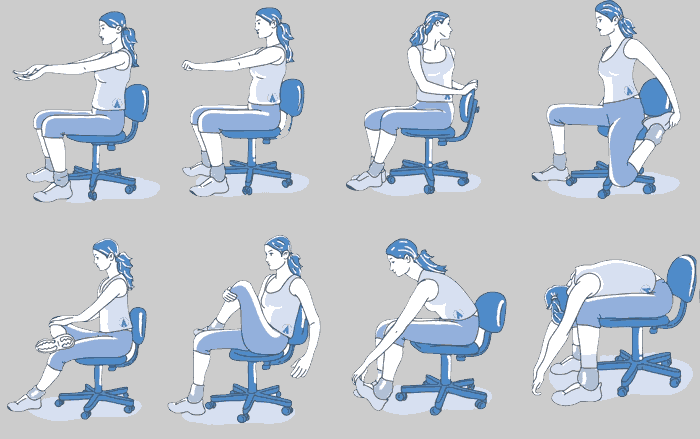 Ateliê de Artes - Prof. Mara- 2020Fundamental – I             Nome: _____________________________________________data_____/_____/____                                                                               2º ANOPesquise personagens de circo e obras que representem o circo. Pode fazer uma colagem ou desenhar o circo que você pesquisou. Acredito em você e sei que cada dia será melhor. TURMA: 2 o ano A - Professora: GracieleROTEIRO DE ATIVIDADESSEGUNDA-FEIRA, 08/06Inglês: Faremos uma revisão dos conteúdos vistos em sala de aula. Para isso, acessaremos o site do Objetivo. Acessar o site www.objetivo.br . Na área EAD OBJETIVO, clique em Conteúdo on-line, opção Inglês – Módulo 2 it’s good to sleep! –  Professor: Wellington Eduardo de Oliveira Silva - Aula: Lesson 2 - It's Good... to Sleep! (Alphabet). Nesta seção, as crianças encontrarão vídeos e jogos relacionados ao conteúdo das páginas 10 a 13. http://tvweb3.unip.br/player/Transmissao?id=175bf8c5-2c27-4119-8df5-de308841d77b&instituto=objetivo&referencia=200320_WellingtonOliveira_Ingles_I_2Ano_ADEducação Física: Ginástica laboral, caça-palavras e yoga. * Atividades em anexo no final do roteiroPortuguês: Abra a apostila nas p. 23 até 25 para fazer as atividades propostas (acompanhe as explicações nos vídeos abaixo).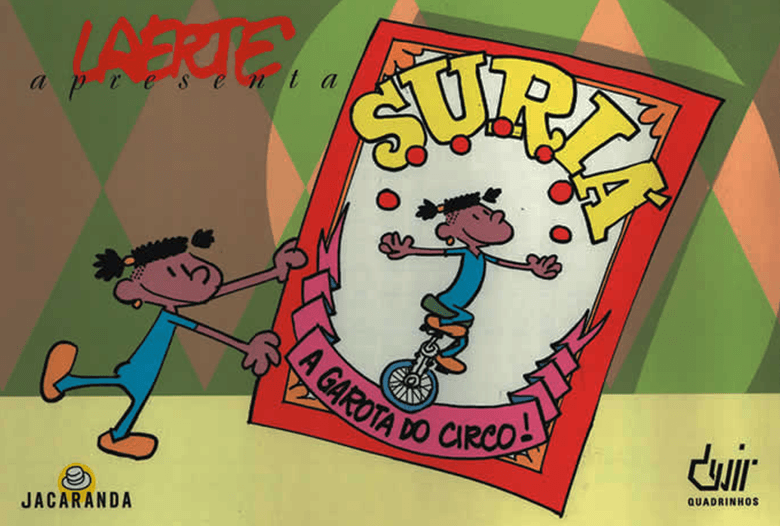                    Videoaula no portal Objetivo, nome: Hora do Texto: Hora do texto: História em quadrinhos: “Suriá, a garota do circo"                   Professora: Silvia Wilmers Martins Spoltore  Lições 1 e 2 de Português, p. 83 e 84.      Caderno de leitura – TEXTO em anexo (retirar o caderno, para colar o texto, na escola quem realizará as atividades em casa)        TERÇA-FEIRA, 09/06Artes: Pesquisa sobre personagens do circo e obras que representem o circo. Atividade em anexo no final do roteiro.Inglês: Faremos uma revisão dos conteúdos vistos em sala de aula. Para isso, acessaremos o site do Objetivo. Acessar o site www.objetivo.br . Na área EAD OBJETIVO, clique em Conteúdo on-line, opção Inglês – Módulo 2 it’s good to sleep! –  Professor: Wellington Eduardo de Oliveira Silva - Aula: Lesson 2 - It's Good... to Sleep! (Alphabet). Nesta seção, as crianças encontrarão vídeos e jogos relacionados ao conteúdo das páginas 10 a 13. http://tvweb3.unip.br/player/Transmissao?id=175bf8c5-2c27-4119-8df5-de308841d77b&instituto=objetivo&referencia=200320_WellingtonOliveira_Ingles_I_2Ano_ADEncaminhamento e orientações a respeito do Trabalho Bimestral de Inglês    Trabalho do 1º bimestre de inglêsDisciplina: InglêsResponder as 04 atividades propostas em anexo.Material de pesquisa: Apostila do 1º Bimestre e as atividades extras realizadas no 1º Bimestre. Data da entrega: 22/06/2020 segunda-feiraLocal: Colégio São JoséObservação: Se o trabalho não for entregue na data determinada o valor será alterado. Valor do trabalho: 1 ponto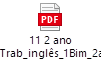 Música: Unidade 3 da apostila – padrões sonoros Conversaremos sobre timbre, intensidade, duração e altura do som.Matemática:  Abra a apostila nas p. 17 até 20 para fazer as atividades propostas (acompanhe as explicações no vídeo abaixo).                       Videoaula no portal Objetivo, nome: Sua criação.                       Professora: Ligia Cristiana de Freitas.
                       Lições 1 e 2 de Matemática, p. 66 e 67.               QUARTA-FEIRA, 10/06História: Pesquisa sobre o bairro da escola, apostila p. 129. Lição 2, nas p. 137 até 138, para fazer a atividade proposta.Geografia: Agora, abra a apostila nas p. 163 até 166 para fazer as atividades propostas (acompanhe as explicações no vídeo abaixo).                    Videoaula no portal Objetivo, nome: Os serviços do bairro.                    Professora: Ligia Cristiana de Freitas.SEXTA-FEIRA, 12/06Ciências: Abra a apostila nas p.99 até 104 para fazer as atividades propostas (acompanhe as explicações no vídeo abaixo).              Videoaula no portal Objetivo, nome:   Ampliação dos saberes – Atenção à exposição ao Sol – Tecnologia – acessórios para a proteção solar.                            Professora: Michaélla Teruel. 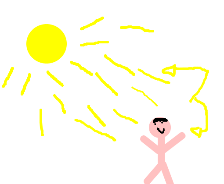               Videoaula no portal Objetivo, nome: Diálogo com o texto.                Professora: Michaélla Teruel.             Agora, que tal assistir os vídeos abaixo para compreender melhor a importância dos cuidados com o Sol?!             https://www.youtube.com/watch?v=kOHuuXFdZCA             https://www.youtube.com/watch?v=yaw8DjsC2nkLIM:   Fazer ficha 1,2 e 3 (retirar LIM na escola quem realizará as atividades em casa).SÁBADO, 13/06TRABALHO AVALIATIVO DE MATEMÁTICA DO 1º BIMESTRE- Atividades em anexo.PRODUÇÃO TEXTUAL- Atividade em anexo.Educação Física: Ginástica laboral, caça-palavras e yoga. * Atividades em anexo no final do roteiro